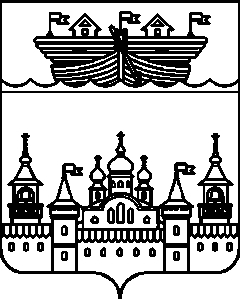 АДМИНИСТРАЦИЯ ВЛАДИМИРСКОГО СЕЛЬСОВЕТАВОСКРЕСЕНСКОГО МУНИЦИПАЛЬНОГО РАЙОНАНИЖЕГОРОДСКОЙ ОБЛАСТИПОСТАНОВЛЕНИЕ11 июля 2019 года	№ 63Об утверждении административного регламента предоставления муниципальной услуги «Выдача разрешения на выполнение авиационных работ, парашютных прыжков, демонстрационных полетов воздушных судов, полетов беспилотных летательных аппаратов, подъемов привязных аэростатов над муниципальным образованием субъекта Российской Федерации»В соответствии с Федеральным законом от 06.10.2003г. №131-ФЗ «Об общих принципах организации местного самоуправления в Российской Федерации», в целях реализации Федерального закона от 27 июля 2010 года № 210-ФЗ (ред. от 29.07.2018) «Об организации предоставления государственных и муниципальных услуг» и во исполнение пункта 49 Постановления Правительства РФ от 11.03.2010 № 138 «Об утверждении Федеральных правил использования воздушных пространств Российской Федерации» администрация Владимирского сельсовета Воскресенского муниципального района Нижегородской области  постановляет:1.Утвердить Административный регламент предоставления муниципальной услуги «Выдача разрешения на выполнение авиационных работ, парашютных прыжков, демонстрационных полетов воздушных судов, полетов беспилотных летательных аппаратов, подъемов привязных аэростатов над муниципальным образованием субъекта Российской Федерации» (Приложение 1).2.Настоящее постановление обнародовать путем вывешивания на информационном стенде в помещении администрации сельсовета  и разместить в информационно-телекоммуникационной сети «Интернет» на официальном сайте администрации Воскресенского муниципального района.3.Контроль за исполнением данного постановления оставляю за собой.4.Постановление вступает в силу со дня его обнародования.Глава администрации 	 С.В.ЛепехинПриложение 1К постановлению администрацииВладимирского сельсоветаВоскресенского муниципального района Нижегородской областиот 11 июля 2019 года № 63Административный регламентпредоставления муниципальной услуги «Выдача разрешения на выполнение авиационных работ, парашютных прыжков, демонстрационных полетов воздушных судов, полетов беспилотных летательных аппаратов, подъемов привязных аэростатов над муниципальным образованием субъекта Российской Федерации»I.Общие положения1.Административный регламент предоставления муниципальной услуги «Выдача разрешения на выполнение авиационных работ, парашютных прыжков, демонстрационных полетов воздушных судов, полетов беспилотных летательных аппаратов, подъемов привязных аэростатов над муниципальным образованием субъекта Российской Федерации» (далее – Административный регламент) разработан в целях повышения качества и доступности предоставления муниципальной услуги, определяет последовательность и сроки выполнения административных процедур при предоставлении муниципальной услуги, требования к порядку их выполнения, формы контроля за предоставлением муниципальной услуги, порядок обжалования заявителями действий (бездействия) и решений, осуществляемых и принятых в ходе исполнения муниципальной услуги. 1.2.Описание заявителей, а также их представителей.Получателями муниципальной услуги являются пользователи  воздушного пространства граждане и юридические лица, наделенные в установленном порядке правом на осуществление деятельности по использованию воздушного пространства (далее по тексту – заявители).Интересы заявителей, указанных в абзаце первом настоящего пункта, могут представлять иные лица, уполномоченные заявителем в установленном порядке.1.3.Перечень нормативных правовых актов, регулирующих отношения, возникающие в связи с предоставлением муниципальной услуги.Правовыми основаниями для предоставления муниципальной услуги являются:- Воздушный кодекс Российской Федерации («Российская газета», № 59-60, 26.03.1997);-  Постановление Правительства Российской Федерации от 11.03.2010 № 138 «Об утверждении Федеральных правил использования воздушного пространства Российской Федерации».1.4.Муниципальная услуга предоставляется администрацией муниципального образования субъекта Российской Федерации (далее - уполномоченный орган) и осуществляется через соответствующее структурное.Местонахождение администрации муниципального образования субъекта Российской Федерации: Нижегородская область, Воскресенский район, с.Владимирское, ул. Октябрьская, д. 23;График работы администрации муниципального образования субъекта Российской Федерации: понедельник, вторник, среда, четверг, с 8 часов 00 минут до 16 часов 00 минут, перерыв на обед с 12 часов 00 минут до 13 часов 00 минут, технический перерыв с 10 часов 00 минут до 10 часов 15 минут с 15 часов 00 минут до 15 часов 15 минут, пятница - не приемный день, выходные дни - суббота, воскресенье;Справочный телефон/ факс: 8831(63)3-52-68.Адрес официального сайта администрации муниципального образования субъекта Российской Федерации в информационно-телекоммуникационной сети «Интернет», содержащий информацию о предоставлении муниципальной услуги –http://www. voskresenskoe-adm.ru.Адрес электронной почты муниципального образования субъекта Российской Федерации: adm.vladimirskoe-vsk@yndex.ruII.Стандарт предоставления муниципальной услуги2.1.Наименование муниципальной услуги - «Выдача разрешения на выполнение авиационных работ, парашютных прыжков, демонстрационных полетов воздушных судов, полетов беспилотных летательных аппаратов, подъемов привязных аэростатов над муниципальным образованием субъекта Российской Федерации».2.2.Орган, предоставляющий муниципальную услугу - Администрация муниципального образования.Структурное подразделение, отвечающее за предоставление муниципальной услуги – Общий отдел Администрации муниципального образования (далее по тексту – Общий отдел).2.3.Результатом предоставления муниципальной услуги является:Выдача заявителю разрешения на выполнение авиационных работ, парашютных прыжков, демонстрационных полетов воздушных судов, полетов беспилотных летательных аппаратов, подъемов привязных аэростатов над муниципальным образованием субъекта Российской Федерации. Направление (выдача) решения об отказе в предоставлении муниципальной услуги.2.4.Документ, подтверждающий предоставление муниципальной услуги (в том числе отказ в предоставлении муниципальной услуги) выдается лично заявителю (представителю заявителя) в форме документа на бумажном носителе либо направляется заявителю (представителю заявителя) в форме документа на бумажном носителе почтовым отправлением, по электронной почте.Способ получения документа, подтверждающего предоставление муниципальной услуги (отказ в предоставлении муниципальной услуги), указывается заявителем в заявлении.2.5.Срок предоставления муниципальной услуги не может превышать 30 дней со дня получения заявления о выдаче разрешения.2.6.Правовые основания предоставления муниципальной услуги указаны в части 1.3. настоящего  Административного регламента. 2.7.Для получения разрешения заявитель направляет заявление в Администрацию муниципального образования. Документы, указанные в настоящем пункте Административного регламента, представляются заявителем в зависимости от планируемого к выполнению вида авиационной деятельности в виде заверенных копий (за исключением заявлений). На указанных копиях документов на каждом листе такого документа заявителем проставляются: отметка «копия верна»; подпись с расшифровкой.Исчерпывающий перечень документов, необходимых в соответствии с нормативными правовыми актами для предоставления муниципальной услуги, подлежащих представлению заявителем:2.7.1.Для получения разрешения юридическими лицами, физическими лицами и индивидуальными предпринимателями, использующими легкие гражданские воздушные суда авиации общего назначения либо сверхлегкие гражданские воздушные суда авиации общего назначения:2.7.1.1. на выполнение авиационных работ:1)заявление, составленное по форме согласно приложению 1 к настоящему Административному регламенту, с указанием типа, государственного (регистрационного) опознавательного знака, заводского номера (при наличии) и принадлежности воздушного судна, периода и места выполнения авиационной деятельности;2)устав юридического лица, если заявителем является юридическое лицо;3)документ, удостоверяющий личность в соответствии с действующим законодательством, если заявителем является физическое лицо/индивидуальный предприниматель;4)договор обязательного страхования в соответствии с Воздушным кодексом Российской Федерации или копии полисов (сертификатов) к данным договорам;5)проект порядка выполнения авиационных работ либо раздел Руководства по производству полетов, включающий в себя особенности выполнения заявленных видов авиационных работ;6)договор с третьим лицом на выполнение заявленных авиационных работ;7)правоустанавливающий документ на воздушное судно, в случае если сведения о регистрации воздушного судна отсутствуют в Едином государственном реестре прав на воздушные суда и сделок с ними (далее - ЕГРП). В случае если воздушное судно находится в долевой собственности, - документ, подтверждающий согласие всех участников собственности на пользование заявителем воздушным судном;8)документы, подтверждающие полномочия лица, подписавшего заявление.2.7.1.2. на выполнение парашютных прыжков:1)заявление, составленное по форме согласно приложению 1 к настоящему Административному регламенту, с указанием типа, государственного (регистрационного) опознавательного знака, заводского номера (при наличии) и принадлежности воздушного судна, периода и места выполнения авиационной деятельности;2)устав юридического лица, если заявителем является юридическое лицо;3)документ, удостоверяющий личность в соответствии с действующим законодательством, если заявителем является физическое лицо/индивидуальный предприниматель;4)договор обязательного страхования в соответствии с Воздушным кодексом Российской Федерации или копии полисов (сертификатов) к данным договорам;5)проект порядка выполнения десантирования парашютистов с указанием времени, места, высоты выброски и количества подъемов воздушного судна;6)правоустанавливающий документ на воздушное судно, в случае если сведения о регистрации воздушного судна отсутствуют в ЕГРП. В случае если воздушное судно находится в долевой собственности, - документ, подтверждающий согласие всех участников собственности на пользование заявителем воздушным судном;7)документы, подтверждающие полномочия лица, подписавшего заявление. 2.7.1.3. на выполнение привязных аэростатов:1)заявление, составленное по форме согласно приложению 1 к настоящему Административному регламенту, с указанием типа, государственного (регистрационного) опознавательного знака, заводского номера (при наличии) и принадлежности воздушного судна, периода и места выполнения авиационной деятельности;2) устав юридического лица, если заявителем является юридическое лицо;3) документ, удостоверяющий личность в соответствии с действующим законодательством, если заявителем является физическое лицо/индивидуальный предприниматель;4) договор обязательного страхования в соответствии с Воздушным кодексом Российской Федерации или копии полисов (сертификатов) к данным договорам;5) проект порядка выполнения подъемов привязных аэростатов с указанием времени, места, высоты подъема привязных аэростатов в случае осуществления подъемов на высоту свыше 50 метров;6) правоустанавливающий документ на воздушное судно, в случае если сведения о регистрации воздушного судна отсутствуют в ЕГРП. В случае если воздушное судно находится в долевой собственности, - документ, подтверждающий согласие всех участников собственности на пользование заявителем воздушным судном;7) документы, подтверждающие полномочия лица, подписавшего заявление.2.7.2.Для получения разрешения юридическими лицами, физическими лицами и индивидуальными предпринимателями, осуществляющими деятельность в области гражданской авиации и имеющими сертификат (свидетельство) эксплуатанта для осуществления коммерческих воздушных перевозок/сертификат (свидетельство) эксплуатанта на выполнение авиационных работ/свидетельство эксплуатанта авиации общего назначения:2.7.2.1. на выполнение авиационных работ:1) заявление, составленное по форме согласно приложению 1 к настоящему Административному регламенту, с указанием типа, государственного (регистрационного) опознавательного знака, заводского номера (при наличии) и принадлежности воздушного судна, периода и места выполнения авиационной деятельности;2) устав юридического лица, если заявителем является юридическое лицо;3) документ, удостоверяющий личность в соответствии с действующим законодательством, если заявителем является физическое лицо/индивидуальный предприниматель;4) договор обязательного страхования в соответствии с Воздушным кодексом Российской Федерации или копии полисов (сертификатов) к данным договорам;5) проект порядка выполнения авиационных работ либо раздел Руководства по производству полетов, включающий в себя особенности выполнения заявленных видов авиационных работ;6) договор с третьим лицом на выполнение заявленных авиационных работ;7) правоустанавливающий документ на воздушное судно, в случае если сведения о регистрации воздушного судна отсутствуют в ЕГРП. В случае если воздушное судно находится в долевой собственности, - документ, подтверждающий согласие всех участников собственности на пользование заявителем воздушным судном;8) документы, подтверждающие полномочия лица, подписавшего заявление.2.7.2.2. на выполнение парашютных прыжков:1) заявление, составленное по форме согласно приложению 1 к настоящему Административному регламенту, с указанием типа, государственного (регистрационного) опознавательного знака, заводского номера (при наличии) и принадлежности воздушного судна, периода и места выполнения авиационной деятельности;2) устав юридического лица, если заявителем является юридическое лицо;3) документ, удостоверяющий личность в соответствии с действующим законодательством, если заявителем является физическое лицо/индивидуальный предприниматель;4) договор обязательного страхования в соответствии с Воздушным кодексомРоссийской Федерации или копии полисов (сертификатов) к данным договорам;5) проект порядка выполнения десантирования парашютистов с указанием времени, места, высоты выброски и количества подъемов воздушного судна;6) правоустанавливающий документ на воздушное судно, в случае если сведения о регистрации воздушного судна отсутствуют в ЕГРП. В случае если воздушное судно находится в долевой собственности, - документ, подтверждающий согласие всех участников собственности на пользование заявителем воздушным судном;7) документы, подтверждающие полномочия лица, подписавшего заявление.2.7.2.3. на выполнение подъемов привязных аэростатов:1) заявление, составленное по форме согласно приложению 1 к настоящему Административному регламенту, с указанием типа, государственного (регистрационного) опознавательного знака, заводского номера (при наличии) и принадлежности воздушного судна, периода и места выполнения авиационной деятельности;2) устав юридического лица, если заявителем является юридическое лицо;3) документ, удостоверяющий личность в соответствии с действующим законодательством, если заявителем является физическое лицо/индивидуальный предприниматель;4) договор обязательного страхования в соответствии с Воздушным кодексом Российской Федерации или копии полисов (сертификатов) к данным договорам;5) проект порядка выполнения подъемов привязных аэростатов с указанием времени, места, высоты подъема привязных аэростатов в случае осуществления подъемов на высоту свыше 50 метров;6) правоустанавливающий документ на воздушное судно, в случае если сведения о регистрации воздушного судна отсутствуют в ЕГРП. В случае если воздушное судно находится в долевой собственности, - документ, подтверждающий согласие всех участников собственности на пользование заявителем воздушным судном;7) документы, подтверждающие полномочия лица, подписавшего заявление.2.7.3.Для получения разрешения на выполнение авиационной деятельности заявителями, относящимися к государственной авиации:2.7.3.1. на выполнение авиационных работ:1) заявление, составленное по форме согласно приложению № 1 к настоящему Административному регламенту, с указанием типа, государственного (регистрационного) опознавательного знака, заводского номера (при наличии) и принадлежности воздушного судна, периода и места выполнения авиационной деятельности;2) документ, подтверждающий годность заявленного воздушного судна к эксплуатации (выписка из формуляра воздушного судна с записью о годности к эксплуатации);3) приказ о допуске командиров воздушных судов к полетам;4) порядок (инструкция), в соответствии с которым(ой) заявитель планирует выполнять заявленные авиационные работы.2.7.3.2. на выполнение парашютных прыжков:1) заявление, составленное по форме согласно приложению 1 к настоящему Административному регламенту, с указанием типа, государственного (регистрационного) опознавательного знака, заводского номера (при наличии) и принадлежности воздушного судна, периода и места выполнения авиационной деятельности;2) документ, подтверждающий годность заявленного воздушного судна к эксплуатации (выписка из формуляра воздушного судна с записью о годности к эксплуатации);3) приказ о допуске командиров воздушных судов к полетам;4) положение об организации Парашютно-десантной службы на базе заявителя.2.7.3.3. на выполнение подъемов привязных аэростатов:1) заявление, составленное по форме согласно приложению 1 к настоящему Административному регламенту, с указанием типа, государственного (регистрационного) опознавательного знака, заводского номера (при наличии) и принадлежности воздушного судна, периода и места выполнения авиационной деятельности;2) документ, подтверждающий годность заявленного воздушного судна к эксплуатации (выписка из формуляра воздушного судна с записью о годности к эксплуатации);3) приказ о допуске командиров воздушных судов к полетам;4) проект порядка выполнения подъемов привязных аэростатов с указанием времени, места, высоты подъема привязных аэростатов в случае осуществления подъемов на высоту свыше 50 метров.2.8. Исчерпывающий перечень документов, необходимых в соответствии с нормативными правовыми актами для предоставления муниципальной услуги и услуг, которые являются необходимыми и обязательными для предоставления муниципальной услуги, которые находятся в распоряжении исполнительных органов, федеральных органов исполнительной власти и органов государственных внебюджетных фондов и органов местного самоуправления, подведомственных им организаций и иных организаций, и которые заявитель вправе представить:выписка из ЕГРЮЛ (сведения, содержащиеся в ЕГРЮЛ, предоставляются налоговым органом в соответствии с приказом Министерства финансов Российской Федерации от 15.01.2015 № 5н «Об утверждении Административного регламента предоставления Федеральной налоговой службой государственной услуги по предоставлению сведений и документов, содержащихся в Едином государственном реестре юридических лиц и Едином государственном реестре индивидуальных предпринимателей»);выписка из ЕГРИП (сведения, содержащиеся в ЕГРИП, предоставляются налоговым органом в соответствии с приказом Министерства финансов Российской Федерации от 15.01.2015 № 5н «Об утверждении Административного регламента предоставления Федеральной налоговой службой государственной услуги по предоставлению сведений и документов, содержащихся в Едином государственном реестре юридических лиц и Едином государственном реестре индивидуальных предпринимателей»);положительное заключение территориального органа федерального органа исполнительной власти, осуществляющего функции по оказанию государственных услуг и управлению государственным имуществом в сфере воздушного транспорта (гражданской авиации), использования воздушного пространства Российской Федерации о возможности использования воздушного пространства заявителем (предоставляется посредством направления запроса в СЗ МТУ ВТ ФАВТ);выписка из ЕГРП (содержащая общедоступные сведения о зарегистрированных правах на воздушные суда и сделок с ними) (предоставляется ФАВТ в соответствии с Федеральным законом от 14.03.2009 № 31-ФЗ "О государственной регистрации прав на воздушные суда и сделок с ними", постановлением Правительства Российской Федерации от 28.11.2009 № 958 "Об утверждении Правил ведения Единого государственного реестра прав на воздушные суда и сделок с ними", приказом Минтранса России от 06.05.2013 № 170 "Об утверждении Административного регламента Федерального агентства воздушного транспорта предоставления государственной услуги по государственной регистрации прав на воздушные суда и сделок с ними");сертификат (свидетельство) эксплуатанта на выполнение авиационных работ вместе с приложением к нему/сертификат (свидетельство) эксплуатанта для осуществления коммерческих воздушных перевозок вместе с приложением к нему/свидетельство эксплуатанта авиации общего назначения вместе с приложением к нему (выдается территориальным органом уполномоченного органа в области гражданской авиации в соответствии с приказом Минтранса России от 23.12.2009 № 249 "Об утверждении Федеральных авиационных правил «Требования к проведению обязательной сертификации физических лиц, юридических лиц, выполняющих авиационные работы. Порядок проведения сертификации»).Непредставление заявителем указанных документов не является основанием для отказа заявителю в предоставлении муниципальной услуги.2.9.Специалистам Администрации муниципального образования запрещено требовать от заявителя:представления документов и информации или осуществления действий, представление или осуществление которых не предусмотрено нормативными правовыми актами, регулирующими отношения, возникающие в связи с предоставлением муниципальной услуги;представления документов и информации, которые в соответствии с нормативными правовыми актами Российской Федерации, нормативными правовыми актами субъекта Российской Федерации и муниципальными правовыми актами находятся в распоряжении государственных органов, иных государственных органов, органов местного самоуправления и(или) подведомственных государственным органам организаций, участвующих в предоставлении услуги, за исключением документов, указанных в части 6 статьи 7от 27.07.2010 N 210-ФЗ "Об организации предоставления государственных и муниципальных услуг".2.10.Исчерпывающий перечень оснований для отказа в приеме документов, необходимых для предоставления муниципальной услуги.Основания для отказа в приеме документов, необходимых для предоставления муниципальной услуги, действующим законодательством не предусмотрены.2.11.Исчерпывающий перечень оснований для приостановления или отказа в предоставлении муниципальной услуги.Основанием для отказа в предоставлении муниципальной услуги является:- обращение за предоставлением муниципальной услуги лица, не являющегося получателем муниципальной услуги в соответствии с настоящим Административным регламентом;- заявителем представлен неполный комплект документов, указанных в настоящем Административном регламенте в качестве документов, подлежащих обязательному представлению заявителем;- представленные документы содержат недостоверные и (или) противоречивые сведения;- отсутствие положительных заключений (согласований) государственных органов и организаций в порядке межведомственного взаимодействия в соответствии с настоящим Административным регламентом.Основания для приостановления предоставления муниципальной услуги действующим законодательством не предусмотрены.2.12.Перечень услуг, которые являются необходимыми и обязательными для предоставления муниципальной услуги, в том числе сведения о документе (документах), выдаваемом (выдаваемых) организациями, участвующими в предоставлении муниципальной услуги.Услуги, которые являются необходимыми и обязательными для предоставления муниципальной, не предусмотрены.2.13.Порядок, размер и основания взимания государственной пошлины или иной платы, взимаемой за предоставление муниципальной услуги.Взимание государственной пошлины или иной платы, взимаемой за предоставление муниципальной услуги, не предусмотрено.Выдача разрешения осуществляется на безвозмездной основе.2.14.Порядок, размер и основания взимания платы за предоставление услуг, необходимых и обязательных для предоставления муниципальной услуги, включая информацию о методиках расчета размера такой платы.Взимание платы за предоставление услуг, необходимых и обязательных для предоставления муниципальной услуги, не предусмотрено.2.15.Максимальный срок ожидания в очереди при подаче документов для предоставления и получения результатов муниципальной услуги составляет 15 минут.2.16.Требования к помещениям, в которых предоставляется муниципальная услуга, к местам ожидания и приема заявителей, размещению и оформлению информации о порядке предоставления муниципальной услуги.Помещение, в котором предоставляется муниципальная услуга, соответствует установленным противопожарным и санитарно-эпидемиологическим правилам и нормативам.Помещения, должны обеспечивать возможность реализации прав инвалидов на предоставление муниципальной услуги. Помещения оборудуются пандусами, лифтами (при необходимости), санитарно-техническими помещениями (доступными для инвалидов), расширенными проходами, позволяющими обеспечить беспрепятственный доступ инвалидов, включая инвалидов, использующих кресла-коляски.Помещение, в котором предоставляется муниципальная услуга, включает места для ожидания, места для информирования заявителей и заполнения необходимых документов, а также места для приема заявителей.Прием заявителей осуществляется Общим отделом Администрации муниципального образования.Кабинет для приема заявителей должен быть оборудован информационными табличками (вывесками) с указанием:- номера кабинета;- фамилий и инициалов сотрудников Администрации муниципального образования, осуществляющих прием.Место для приема заявителей должно быть снабжено столом, стулом и быть приспособлено для оформления документов.В помещении Администрации муниципального образования должны быть оборудованные места для ожидания приема и возможности оформления документов.Информация, касающаяся предоставления муниципальной услуги, должна располагаться на информационных стендах в Администрации муниципального образования.На стендах размещается следующая информация:- общий режим работы Администрации муниципального образования;- образец заполнения заявления;- перечень документов, необходимых для предоставления муниципальной услуги.Показатели доступности и качества муниципальной услуги, в том числе количество взаимодействия заявителя с должностными лицами при предоставлении муниципальной услуги.Взаимодействие заявителя с должностными лицами при предоставлении муниципальной услуги ограничивается необходимостью подачи заявления и получения результата оказания муниципальной услуги. Иное взаимодействие заявителя с должностными лицами при предоставлении муниципальной услуги не является обязательным условием оказания муниципальной услуги.2.17.Основными показателями доступности и качества муниципальной услуги являются:- высокая степень открытости информации о муниципальной услуге;- удовлетворённость заявителей качеством предоставления муниципальной услуги. - отсутствие поданных в установленном порядке жалоб на решения, действия (бездействие), принятые и осуществленные при предоставлении муниципальной услуги. III.Состав, последовательность и сроки выполнения административных процедур, требования к порядку их выполнения3.1.Предоставление муниципальной услуги включает в себя следующие административные процедуры:Прием (получение) и регистрация документов.Обработка документов.Формирование результата предоставления муниципальной услуги.Направление (выдача) заявителю разрешения либо отказ в предоставлении муниципальной услуги.Блок-схема последовательности действий исполнения муниципальной услуги приведена в приложении 2 к настоящему Административному регламенту. 3.2.Прием (получение) и регистрация документов.Основанием для начала выполнения административной процедуры является поступление в уполномоченный орган от заявителя документов, необходимых для предоставления муниципальной услуги.Специалист администрации, ответственный за прием документов:Осуществляет прием и регистрацию документов, необходимых для предоставления муниципальной услуги.Формирует комплект документов, необходимых для предоставления муниципальной услуги.Результатом административной процедуры является регистрация документов и формирование комплекта документов, необходимых для предоставления муниципальной услуг.3.3.Обработка документов.Основанием для начала выполнения административной процедуры является поступление от специалиста администрации, ответственного за прием документов, сформированного комплекта документов, необходимых для предоставления муниципальной услуги.Уполномоченный сотрудник администрации ответственный за обработку документов, необходимых для предоставления муниципальной услуги:Обеспечивает получение сведений, предусмотренных настоящим Административным регламентом, в порядке межведомственного информационного взаимодействия.Осуществляет проверку документов, необходимых для предоставления муниципальной услуги, в целях установления правовых оснований для предоставления муниципальной услуги. При наличии оснований, указанных в пункте 2.11. настоящего Административного регламента, оформляет проект решения об отказе в предоставлении муниципальной услуги.Результатом административной процедуры является оформление проекта разрешения, а при наличии оснований для отказа в предоставлении муниципальной услуги - оформление проекта уведомления об отказе в предоставлении муниципальной услуги.3.4.Формирование результата предоставления муниципальной услуги:Основанием для начала выполнения административной процедуры является поступление от уполномоченного сотрудника Администрации муниципального образования, ответственного за обработку документов, проекта разрешения либо проекта решения об отказе в предоставлении муниципальной услуги.Уполномоченный сотрудник Управления, ответственный за формирование результата предоставления муниципальной услуги, обеспечивает подписание поступивших документов главой муниципального образования субъекта Российской Федерации.Разрешение оформляется по форме согласно приложению 3 к настоящему Административному регламенту.Отказ в предоставлении муниципальной услуги оформляется уведомлением по форме согласно приложению 4 к настоящему Административному регламенту.Результатом административной процедуры является оформление разрешения либо решения об отказе в предоставлении муниципальной услуги.3.5.Выдача (направление) заявителю документов, подтверждающих предоставление муниципальной услуги, либо отказа в предоставлении муниципальной услуги.Основанием для начала выполнения административной процедуры является поступление от уполномоченного сотрудника Администрации муниципального образования, ответственного за формирование результата предоставления муниципальной услуги, разрешения либо решения об отказе в предоставлении  муниципальной услуги.Уполномоченный сотрудник Управления, несет ответственность за выдачу документов:Выдает (направляет) заявителю разрешение либо решение об отказе в предоставлении муниципальной услуги.Решение об отказе в предоставлении муниципальной услуги выдается (направляется) заявителю с указанием причин отказа не позднее следующего рабочего дня с момента принятия решения об отказе в предоставлении муниципальной услуги.Результатом административной процедуры является выдача (направление) заявителю разрешения либо решения об отказе в предоставлении муниципальной услуги.IV.Формы контроля за исполнением Административного регламента4.1.Порядок осуществления текущего контроля за соблюдением и исполнением ответственными должностными лицами положений Административного регламента и иных нормативных правовых актов, устанавливающих требования к предоставлению муниципальной услуги, а также принятием ими решений.Текущий контроль за соблюдением и исполнением ответственными должностными лицами положений Административного регламента и иных нормативных правовых актов, устанавливающих требования к предоставлению муниципальной услуги, а также принятием ими решений осуществляет глава администрации либо по его поручению заместитель главы администрации, курирующий предоставление муниципальной услуги, путем проверки своевременности, полноты и качества выполнения процедур при предоставлении муниципальной услуги.4.2.Порядок и периодичность осуществления плановых и внеплановых проверок полноты и качества предоставления муниципальной услуги, в том числе порядок и формы контроля за полнотой и качеством предоставления муниципальной услугиКонтроль за полнотой и качеством предоставления муниципальной услуги включает в себя проведение плановых и внеплановых проверок, выявление и устранение нарушений административных процедур и сроков их выполнения, предусмотренных настоящим Административным регламентом.Периодичность проведения проверок носит плановый характер (осуществляется на основании утвержденного плана работы, не реже одного раза в год) и внеплановый характер (по конкретному обращению). При проверке рассматриваются все вопросы, связанные с предоставлением муниципальной услуги (комплексные проверки), или вопросы, связанные с исполнением той или иной административной процедуры (тематические проверки).Плановые и внеплановые проверки полноты и качества предоставления муниципальной услуги организуются на основании распоряжений главы администрации.По результатам проведенных проверок, оформленным документально в установленном порядке, в случае выявления нарушений прав заявителей глава администрации рассматривает вопрос о привлечении виновных лиц к дисциплинарной ответственности.4.3.Ответственность должностных лиц структурных подразделений за решения и действия (бездействие), принимаемые (осуществляемые) в ходе предоставления муниципальной услуги.Должностные лица, ответственные за предоставление муниципальной услуги, несут персональную ответственность за соблюдение порядка предоставления муниципальной услуги.Персональная ответственность должностных лиц, ответственных за предоставление муниципальной услуги, закрепляется в их должностных инструкциях в соответствии с требованиями законодательства Российской Федерации.4.4.Положения, характеризующие требования к порядку и формам контроля за предоставлением муниципальной услуги, в том числе со стороны граждан, их объединений и организацийКонтроль со стороны граждан, их объединений и организаций осуществляется путем участия в опросах (в том числе электронных), форумах и анкетировании по вопросам удовлетворенности полнотой и качеством предоставления муниципальной услуги, соблюдения положений настоящего Административного регламента, сроков и последовательности административных процедур и административных действий, предусмотренных настоящим Административным регламентом.V.Досудебный (внесудебный) порядок обжалования решений и действий (бездействия) органа местного самоуправления, предоставляющего муниципальную услугу, а также его должностных лиц, муниципальных служащих5.1.Информация для заявителя о его праве подать жалобу на решение и(или) действие (бездействие) органа местного самоуправления, предоставляющего муниципальную услугу, его должностных лиц либо муниципальных служащих при предоставлении муниципальной услуги (далее - жалоба)Заявитель вправе обжаловать решения и действия (бездействие) органа местного самоуправления, предоставляющего муниципальную услугу, его должностных лиц либо муниципальных служащих при предоставлении муниципальной услуги в досудебном (внесудебном) порядке.5.2.Предмет жалобыЗаявитель может обратиться с жалобой по основаниям и в порядке, которые установлены статьями 11.1 и 11.2 Федерального закона № 210, в том числе в следующих случаях:нарушение срока регистрации заявления о предоставлении муниципальной услуги;нарушение срока предоставления муниципальной услуги;требование у заявителя документов, не предусмотренных нормативными правовыми актами Российской Федерации, нормативными правовыми актами субъекта Российской Федерации для предоставления муниципальной услуги;отказ в приеме документов, предоставление которых предусмотрено нормативными правовыми актами Российской Федерации, нормативными правовыми актами субъекта Российской Федерации для предоставления муниципальной услуги, у заявителя;отказ в предоставлении государственной или муниципальной услуги, если основания отказа не предусмотрены федеральными законами и принятыми в соответствии с ними иными нормативными правовыми актами Российской Федерации, законами и иными нормативными правовыми актами субъектов Российской Федерации, муниципальными правовыми актами. В указанном случае досудебное (внесудебное) обжалование заявителем решений и действий (бездействия) многофункционального центра, работника многофункционального центра возможно в случае, если на многофункциональный центр, решения и действия (бездействие) которого обжалуются, возложена функция по предоставлению соответствующих государственных или муниципальных услуг в полном объеме в порядке, определенном частью 1.3 статьи 16 Федерального закона № 210;затребование с заявителя при предоставлении муниципальной услуги платы, не предусмотренной нормативными правовыми актами Российской Федерации, нормативными правовыми актами субъекта Российской Федерации;отказ органа, предоставляющего государственную услугу, органа, предоставляющего муниципальную услугу, должностного лица органа, предоставляющего государственную услугу, или органа, предоставляющего муниципальную услугу, многофункционального центра, работника многофункционального центра, организаций, предусмотренных частью 1.1 статьи 16 Федерального закона № 210, или их работников в исправлении допущенных ими опечаток и ошибок в выданных в результате предоставления государственной или муниципальной услуги документах либо нарушение установленного срока таких исправлений. В указанном случае досудебное (внесудебное) обжалование заявителем решений и действий (бездействия) многофункционального центра, работника многофункционального центра возможно в случае, если на многофункциональный центр, решения и действия (бездействие) которого обжалуются, возложена функция по предоставлению соответствующих государственных или муниципальных услуг в полном объеме в порядке, определенном частью 1.3 статьи 16 Федерального закона № 210.нарушение срока или порядка выдачи документов по результатам предоставления государственной или муниципальной услуги;приостановление предоставления государственной или муниципальной услуги, если основания приостановления не предусмотрены федеральными законами и принятыми в соответствии с ними иными нормативными правовыми актами Российской Федерации, законами и иными нормативными правовыми актами субъектов Российской Федерации, муниципальными правовыми актами. В указанном случае досудебное (внесудебное) обжалование заявителем решений и действий (бездействия) многофункционального центра, работника многофункционального центра возможно в случае, если на многофункциональный центр, решения и действия (бездействие) которого обжалуются, возложена функция по предоставлению соответствующих государственных или муниципальных услуг в полном объеме в порядке, определенном частью 1.3 статьи 16 Федерального закона № 210;требование у заявителя при предоставлении государственной или муниципальной услуги документов или информации, отсутствие и (или) недостоверность которых не указывались при первоначальном отказе в приеме документов, необходимых для предоставления государственной или муниципальной услуги, либо в предоставлении государственной или муниципальной услуги, за исключением случаев, предусмотренных пунктом 4 части 1 статьи 7 Федерального закона №210. В указанном случае досудебное (внесудебное) обжалование заявителем решений и действий (бездействия) многофункционального центра, работника многофункционального центра возможно в случае, если на многофункциональный центр, решения и действия (бездействие) которого обжалуются, возложена функция по предоставлению соответствующих государственных или муниципальных услуг в полном объеме в порядке, определенном частью 1.3 статьи 16 Федерального закона №210.5.3.Органы местного самоуправления и уполномоченные на рассмотрение жалобы должностные лица, которым может быть направлена жалобаЗаявитель может обратиться с жалобой на решение и действие (бездействие), принятое (осуществляемое) в ходе предоставления муниципальной услуги, в письменной форме на бумажном носителе или в форме электронного документа в администрацию муниципального образования субъекта Российской Федерации по форме согласно приложению № 4 к настоящему Административному регламенту.5.4.Порядок подачи и рассмотрения жалобыЖалоба может быть направлена по почте, через МФЦ, с использованием информационно-телекоммуникационной сети «Интернет», официального сайта органа местного самоуправления, Единого портала и Портала, а также может быть принята при личном приеме заявителя.Жалоба в соответствии с Федеральным законом № 210 должна содержать:наименование органа местного самоуправления, должностного лица органа местного самоуправления либо муниципального служащего, решения и действия (бездействие) которых обжалуются;фамилию, имя, отчество (последнее - при наличии), сведения о месте жительства заявителя - физического лица либо наименование, сведения о месте нахождения заявителя - юридического лица, а также номер (номера) контактного телефона, адрес (адреса) электронной почты (при наличии) и почтовый адрес, по которым должен быть направлен ответ заявителю;сведения об обжалуемых решениях и действиях (бездействии) органа местного самоуправления, его должностного лица либо муниципального служащего;доводы, на основании которых заявитель не согласен с решением и действием (бездействием) органа местного самоуправления, его должностного лица либо муниципального служащего. Заявителем могут быть представлены документы (при наличии), подтверждающие доводы заявителя, либо их копии.В случае если жалоба подается через представителя заявителя, также представляется документ, подтверждающий полномочия на осуществление действий от имени заявителя. В качестве документа, подтверждающего полномочия на осуществление действий от имени заявителя, может быть представлена:а) оформленная в соответствии с законодательством Российской Федерации доверенность (для физических лиц);б) оформленная в соответствии с законодательством Российской Федерации доверенность, подписанная руководителем заявителя или уполномоченным этим руководителем лицом (для юридических лиц);в) копия решения о назначении или об избрании либо приказа о назначении физического лица на должность, в соответствии с которым такое физическое лицо обладает правом действовать от имени заявителя без доверенности.В случае подачи жалобы при личном приеме заявитель представляет документ, удостоверяющий его личность, в соответствии с законодательством Российской Федерации.В электронном виде жалоба может быть подана заявителем посредством:- официального сайта органа местного самоуправления;- Единого портала;- Портала.5.5.Сроки рассмотрения жалобыЖалоба, поступившая в администрацию муниципального образования субъекта Российской Федерации, подлежит обязательной регистрации в течение трех дней со дня ее поступления. Жалоба рассматривается в течение 15 рабочих дней со дня ее регистрации.В случае обжалования отказа структурного подразделения, его должностного лица в приеме документов у заявителя либо в исправлении допущенных опечаток и ошибок или в случае обжалования заявителем нарушения установленного срока таких исправлений жалоба рассматривается в течение 5 рабочих дней со дня ее регистрации.5.6.Результат рассмотрения жалобыПо результатам рассмотрения жалобы в соответствии с частью 7 статьи 11.2 Федерального закона № 210 местная администрация принимает одно из следующих решений:удовлетворяет жалобу, в том числе в форме отмены принятого решения, исправления допущенных администрацией опечаток и ошибок в выданных в результате предоставления муниципальной услуги документах, возврата заявителю денежных средств, взимание которых не предусмотрено нормативными правовыми актами Российской Федерации, нормативными правовыми актами субъекта Российской Федерации, а также в иных формах;отказывает в удовлетворении жалобы.При удовлетворении жалобы администрация муниципального образования субъекта Российской Федерации принимает исчерпывающие меры по устранению выявленных нарушений, в том числе по выдаче заявителю результата муниципальной услуги, не позднее 5 рабочих дней со дня принятия решения, если иное не установлено законодательством Российской Федерации.В случае установления в ходе или по результатам рассмотрения жалобы признаков состава административного правонарушения или преступления должностное лицо администрации муниципального образования субъекта Российской Федерации, наделенное полномочиями по рассмотрению жалоб, незамедлительно направляет имеющиеся материалы в органы прокуратуры.5.7.Порядок информирования заявителя о результатах рассмотрения жалобыНе позднее дня, следующего за днем принятия решения по результатам рассмотрения жалобы, заявителю в письменной форме и по желанию заявителя в электронной форме направляется мотивированный ответ о результатах рассмотрения жалобы.В ответе по результатам рассмотрения жалобы указываются:наименование органа местного самоуправления, должность, фамилия, имя, отчество (последнее - при наличии) должностного лица органа местного самоуправления, принявшего решение по жалобе;номер, дата, место принятия решения, включая сведения о должностном лице органа местного самоуправления, решение или действие (бездействие) которого обжалуется;фамилия, имя, отчество (последнее - при наличии) или наименование заявителя;основания для принятия решения по жалобе;принятое по жалобе решение;в случае, если жалоба признана обоснованной, сроки устранения выявленных нарушений, в том числе срок представления результата муниципальной услуги;сведения о порядке обжалования принятого по жалобе решения.5.8.Порядок обжалования решения по жалобеЗаявитель вправе обжаловать решения, принятые по результатам рассмотрения жалобы, в установленном законодательством Российской Федерации порядке.5.9.Право заявителя на получение информации и документов, необходимых для обоснования и рассмотрения жалобыЗаявитель имеет право на получение информации и документов, необходимых для обоснования и рассмотрения жалобы, если это не затрагивает права, свободы и законные интересы других лиц, а также при условии, что указанные документы не содержат сведения, составляющие муниципальной или иную охраняемую законом тайну, за исключением случаев, предусмотренных законодательством Российской Федерации.5.10.Способы информирования заявителей о порядке подачи и рассмотрения жалобыИнформацию о порядке подачи и рассмотрения жалобы заявители могут получить, на Едином портале, Портале, на официальном сайте органа местного самоуправления, в ходе личного приема, а также по телефону, электронной почте.Для получения информации о порядке подачи и рассмотрения жалобы заявитель вправе обратиться:в устной форме;в форме электронного документа;по телефону;в письменной форме.Приложение 1к Административному регламенту предоставления муниципальной услуги «Выдача разрешения на выполнение  авиационных работ, парашютных прыжков, демонстрационных полетов воздушных судов, полетов беспилотных летательных аппаратов, подъемов привязных аэростатов над муниципальным образованием субъекта Российской Федерации»В Администрациюмуниципального образования субъекта Российской Федерации от ________________________________(фамилия, имя, отчество заявителя (с указанием должности заявителя - при подаче заявления от юридического лица)___________________________________(данные документа, удостоверяющего личность физического лица)___________________________________полное наименование с указанием организационно-правовой формы юридического лица)___________________________________(адрес места жительства/нахождения)______________________________________________________________________телефон: __________, факс ___________эл. адрес/почта: _____________________ЗАЯВЛЕНИЕо выдаче разрешения на выполнение авиационных работ, парашютных прыжков, демонстрационных полетов воздушных судов, полетов беспилотных летательных аппаратов, подъемов привязных аэростатов над муниципальным образованием субъекта Российской ФедерацииПрошу  выдать  разрешение  на  использование  воздушного  пространства  над _____________________________________________________________________________(указать населенный пункт муниципального образования субъекта Российской Федерации)для _______________________________________________________(вид деятельности по использованию воздушного пространства)на воздушном судне:тип____________________________________________________________государственный (регистрационный) опознавательный знак _____________заводской номер (при наличии) ___________________________________Срок использования воздушного пространства над населенным пунктом:начало _______________________, окончание ___________________________Место использования воздушного пространства над населенным пунктом (посадочные площадки, планируемые к использованию):____________________________________________________________________Время использования воздушного пространства над населенным пунктом:____________________________________________________________________(дневное/ночное)Приложение:______________________________________________________________________________________________________________________________________Результат рассмотрения заявления прошу выдать на руки в Администрации муниципального образования субъекта Российской Федерации направить по адресу: ____________________________;иное: ____________________________________________________________________.(нужное отметить)___________________            ___________       __________________________(число, месяц, год)          (подпись)             (расшифровка)Приложение 2к Административному регламенту предоставления муниципальной услуги «Выдача разрешения на выполнение  авиационных работ, парашютных прыжков, демонстрационных полетов воздушных судов, полетов беспилотныхлетательных аппаратов, подъемов привязных аэростатов над муниципальным образованием субъекта Российской Федерации»Блок-схемапоследовательности действий исполнения муниципальной услуги «Выдача разрешения на выполнение  авиационных работ, парашютных прыжков, демонстрационных полетов воздушных судов, полетов беспилотных летательных аппаратов, подъемов привязных аэростатов над муниципальным образованием субъекта Российской Федерации»Приложение 3к Административному регламенту предоставления муниципальной услуги  «Выдача разрешения на выполнение  авиационных работ, парашютных прыжков, демонстрационных полетоввоздушных судов, полетов беспилотных летательных аппаратов, подъемов привязных аэростатов над муниципальным образованием субъекта Российской Федерации»РАЗРЕШЕНИЕо предоставлении муниципальной услуги«__» _________ 20__ г.                                                           № _______Выдано:___________________________________________________________________(ФИО лица, индивидуального предпринимателя, наименование организации)адрес места нахождения (жительства): _________________________________________________________________________________свидетельство о государственной регистрации: ____________________________________________________________________(серия, номер)данные документа, удостоверяющего личность: ____________________(серия, номер)На выполнение__________________________________________________________________(указывается вид деятельности - авиационные работы, парашютные прыжки, демонстрационные полеты воздушных судов, полеты беспилотных летательных аппаратов, подъемы привязных аэростатов над населенным пунктом муниципального образования субъекта Российской Федерации)на воздушном судне:тип ____________________________________________________________государственный регистрационный (опознавательный/учетно-опознавательный) знак:____________________________________________________________заводской номер (при наличии) __________________________________Сроки использования воздушного пространства:___________________________________________________________________Срок действия разрешения: _____________________________________ М.П._________________               ____________         ______________________(должность)               (подпись)               (расшифровка)Приложение 4к Административному регламенту предоставления муниципальной услуги  «Выдача разрешения на выполнение  авиационных работ, парашютных прыжков, демонстрационных полетов воздушных судов, полетов беспилотных летательных аппаратов, подъемов привязных аэростатов над муниципальным образованием субъекта Российской Федерации»УВЕДОМЛЕНИЕ об отказе предоставлении муниципальной услуги«__» _________20__ г.                                                    № ________Выдано________________________________________________________________(ФИО лица, индивидуального предпринимателя, наименование организации)адрес места нахождения (жительства): ________________________________________________________________________________________________________________________________________свидетельство о государственной регистрации: _______________________(серия, номер)_______________________________________________________________(указываются основания отказа в выдаче разрешения)_________________               ____________         ______________________(должность)               (подпись)                (расшифровка)Формирование результата предоставления муниципальной услуги